МДОУ « Детский сад № 95»Материал для занятий с детьми домапо тематической неделе «Этот загадочный космос»Подготовила Круглова Л.М.КроссвордПо вертикали1.Единственная звезда солнечной системы.
2. Летательный аппарат с реактивным двигателем.
3. Человек, совершающий полеты в космос
4. Небесное тело, светящееся собственным светом.
5. Самая дальняя от солнца планета.
6.Самая крупная планета в Солнечной системе
7.Седьмая по удаленности от солнца планета.
9. Планета, названная в честь древнеримского бога войны.
12. Планет, на которой мы живем.По горизонтали
8. Прибор для астрономических наблюдений.
9. Самая близкая к Солнцу планета.
10. Планета с гигантскими кольцами, состоящими из камней и льда.
11.Ближайшее к Земле небесное тело, спутник Земли.
13. Первый человек совершивший полет в космос.
14. Планета, названная в честь древнеримской богини любви.
15. Звездная система, включающая в себя миллионы и миллионы звезд.Ответы
1. Солнце 2. ракета 3. космонавт 4. звезда. 5. Нептун 6. Юпитер 7. Уран 9. Марс 12. Земля
8. телескоп 9. Меркурий 10. Сатурн 11. Луна 13. Гагарин 14. Венера 15. Галактика 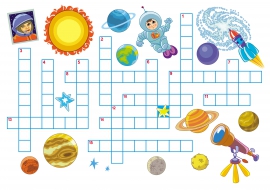 Интернет – источникиhttps://nsportal.ru/detskii-sad/vospitatelnaya-rabota/2017/01/11/kartoteka-didakticheskih-igr-na-temu-kosmoshttps://micrusha.ru/viktorina-pro-kosmoshttps://nsportal.ru/detskiy-sad/okruzhayushchiy-mir/2012/04/19/tematicheskaya-nedelya-etot-zagadochnyy-kosmos